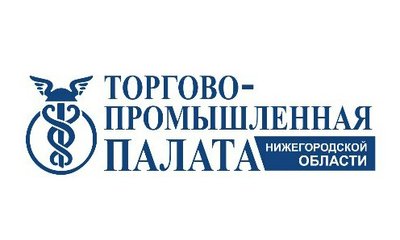 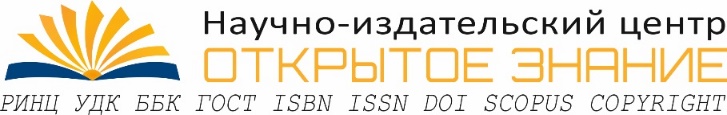 О НАCНаучно-издательский центр «Открытое знание» – компания, организованная с целью содействия свободной дискуссии и обмену научными знаниями, использующая принципиально новую политику – открытый доступ (Open Access) к научной информации и предоставляющая свою интерактивную площадку для проведения мероприятий www.scipress.ru УПРАВЛЕНИЕ ЧЕЛОВЕЧЕСКИМИ РЕСУРСАМИ В РАМКАХ РЕАЛИЗАЦИИ НАЦИОНАЛЬНЫХ ЦЕЛЕЙ И СТРАТЕГИЧЕСКИХ ЗАДАЧ РАЗВИТИЯ РОССИИII МЕЖДУНАРОДНАЯ НАУЧНО-ПРАКТИЧЕСКАЯ КОНФЕРЕНЦИЯ формат: очное, очно-заочное участие, Нижний Новгород, 28.01.2021Организаторы: Общественный Комитет по трудовым ресурсам Торгово-промышленной палаты Нижегородской области, Национальный исследовательский Нижегородский государственный университет им. Н.И. Лобачевского, Научно-издательский центр «Открытое знание».Место проведения: Торгово-промышленная палата Нижегородской области, г. Нижний Новгород, ул. Нестерова, 31. (Малый зал с 10.00 до 14.00)Цель конференции. Обсудить теоретические и практические проблемы управления человеческими ресурсами, обеспечивающего реализацию национальных целей и стратегических задач в перспективе развития России.Участники конференции. К участию в конференции приглашаются директора по персоналу, руководители по  развитию  малого и  среднего  бизнеса, специалисты предприятий и организаций, научные сотрудники, преподаватели и учащиеся высших учебных заведений.Направления работы конференции:•	Перспективные направления управления человеческими ресурсами на современном этапе развития России •	Сущность экономических и социальных задач управления человеческими ресурсами предприятий и организаций•	Приемы и методы управления человеческими ресурсами территории, обеспечивающие тенденции роста качества жизни населения России•	Проблемные вопросы реализации человеческого потенциала как общественного богатства в России•	Тенденции и перспективы развития рынка труда в условиях реализации национальных целей и стратегических задач развития России•	Инновации в реализации кадровой политики современных предприятий и организаций на современном этапе•	Организация социально-трудового мониторинга, проведение анализа трудовых показателей, контроллинг и аудит персонала, как методы управления трудовыми ресурсами•	Проблемы регулирования трудовых отношений между субъектами социально-экономических отношений посредством социального партнерства •	Современные механизмы управления человеческими ресурсами и регулирования трудовых отношений в условиях развития различных форм собственности Проблемы управления человеческими ресурсами в условиях становления национальной системы квалификацийТрансформация процессов управления человеческими ресурсамиПо материалам конференции предполагается:•	Издание сборника по материалам конференции «Управление человеческими ресурсами в рамках реализации национальных целей и стратегических задач развития России» (Ринц/Скопус). Во внимание принимаются материалы докладчиков, выступающих на конференции, соответствующие требованиям: текст не менее 9 стр., включающий аннотацию, введение, материалы авторского исследования, обоснованные выводы, литературу.•	Специальный выпуск международного научно-практического журнала «Экономика и общество» (elibrary). Во внимание принимаются материалы очных и заочных участников конференции, соответствующие требованиям: текст не менее 6 стр., включающий аннотацию, введение, материалы авторского исследования, обоснованные выводы, литературу.ПОРЯДОК УЧАСТИЯЗаполните онлайн заявку на сайте и подтвердите участие, ознакомившись с договором-офертой рецензированияПришлите статью в редакцию по адресу scipress@mail.ru Дождитесь результатов 1-го этапа рецензирования и счет за редакционно-издательские услугиПроизводите оплату только после получения счета, сохраняйте чек (подтверждение о получении оргвзноса 1-2 рабочих дня) Ожидайте результатов 2-го этапа рецензирования, получите заключение рецензента и внесите правки в соответствие с рецензиейПубликация статьи в журнале в течение 1 рабочей недели, в сборнике – в течение 4 рабочих недель по окончании мероприятия Сертификаты участника (очного или заочного) высылаются на эл.почту всем авторам ОФОРМЛЕНИЕ СТАТЬИ И МУЛЬТИМЕДИА  образец представлен на сайте →Структурные элементы на основном и английском языках: УДК, название статьи, ФИО (полностью), ученая степень, звание, должность, место работы/учебы, e-mail, аннотация (от 80 слов), ключевые слова (5-7). Текст статьи на основном языке: шрифт 14, Times New Roman, интервал 1,5.Список литературы в порядке упоминания в тексте в конце статьи, ссылки – в квадратных скобках по тексту. КОНТАКТЫ ДЛЯ СВЯЗИ С РЕДАКЦИЕЙЖДЕМ ВАШИХ НАУЧНЫХ ОТКРЫТИЙ!Сайт: www.scipress.ruВКонтакте www.vk.com/scipress Email office@scipress.ru             Instagram @scipress.ru         Тел. +7 (831) 4151727